ДУМА ДОБРЯНСКОГО ГОРОДСКОГО ОКРУГАРЕШЕНИЕОб утверждении отчета 
о результатах приватизации муниципального имущества Добрянского городского округа Пермского края за 2021 годВ соответствии с Федеральным законом от 06 октября 2003 г. № 131-ФЗ «Об общих принципах организации местного самоуправления в Российской Федерации», Федеральным законом от 21 декабря 2001 г. № 178-ФЗ 
«О приватизации государственного и муниципального имущества», решением Думы Добрянского городского округа от 09 апреля 2020 г. № 171 
«Об утверждении Положения о приватизации муниципального имущества Добрянского городского округа Пермского края» Дума Добрянского городского округа РЕШАЕТ:Утвердить прилагаемый отчет о результатах приватизации муниципального имущества Добрянского городского округа Пермского края 
за 2021 год.Опубликовать настоящее решение в периодическом печатном издании газете «Камские зори», разместить на официальном сайте правовой информации Добрянского городского округа в информационно-телекоммуникационной сети Интернет с доменным именем dobr-pravo.ru, на официальном сайте Российской Федерации в сети «Интернет» для размещения информации о проведении торгов, определенном Правительством Российской Федерации.Настоящее решение вступает в силу после его официального опубликования.4. 	Контроль за исполнением настоящего решения возложить на главу городского округа – главу администрации Добрянского городского округа
Лызова К.В.Глава городского округа -глава администрации Добрянскогогородского округа 								К.В. ЛызовПредседатель Думы Добрянскогогородского округа								А.Ф. ПалкинОТЧЕТо результатах приватизации муниципального имущества Добрянского городского округа Пермского края за 2021 год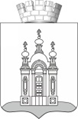 Принято Думой Добрянского городского округа 26.05.2022                                                                                                     № 647УТВЕРЖДЕНрешением Думы 
Добрянского городского округаот 26.05.2022 № 647 УТВЕРЖДЕНрешением Думы 
Добрянского городского округаот 26.05.2022 № 647 УТВЕРЖДЕНрешением Думы 
Добрянского городского округаот 26.05.2022 № 647 УТВЕРЖДЕНрешением Думы 
Добрянского городского округаот 26.05.2022 № 647 УТВЕРЖДЕНрешением Думы 
Добрянского городского округаот 26.05.2022 № 647 УТВЕРЖДЕНрешением Думы 
Добрянского городского округаот 26.05.2022 № 647 УТВЕРЖДЕНрешением Думы 
Добрянского городского округаот 26.05.2022 № 647 УТВЕРЖДЕНрешением Думы 
Добрянского городского округаот 26.05.2022 № 647 УТВЕРЖДЕНрешением Думы 
Добрянского городского округаот 26.05.2022 № 647 УТВЕРЖДЕНрешением Думы 
Добрянского городского округаот 26.05.2022 № 647 УТВЕРЖДЕНрешением Думы 
Добрянского городского округаот 26.05.2022 № 647 УТВЕРЖДЕНрешением Думы 
Добрянского городского округаот 26.05.2022 № 647 № п/пОбъект приватизации, его краткая характеристика, адрес, кадастровый номер, площадь земельного участка, проданного одновременно с объектом недвижимостиНачальная цена, тыс. руб.Способ приватизацииДата продажи (по договору), покупатель (ФИО)Цена продажи объекта
(в том числе НДС), тыс. руб./ цена продажи земельного участка,     тыс. руб.Поступило 
в бюджет округа 
за объект (без учета НДС), тыс. руб.Поступило 
в бюджет округа за земельные участки, 
тыс. руб.Сумма задолженности на конец отчетного периода, тыс. руб.Примечание123456789101. Недвижимое имущество, включенное в план приватизации муниципального имущества Добрянского городского округа Пермского края1. Недвижимое имущество, включенное в план приватизации муниципального имущества Добрянского городского округа Пермского края1. Недвижимое имущество, включенное в план приватизации муниципального имущества Добрянского городского округа Пермского края1. Недвижимое имущество, включенное в план приватизации муниципального имущества Добрянского городского округа Пермского края1. Недвижимое имущество, включенное в план приватизации муниципального имущества Добрянского городского округа Пермского края1. Недвижимое имущество, включенное в план приватизации муниципального имущества Добрянского городского округа Пермского края1. Недвижимое имущество, включенное в план приватизации муниципального имущества Добрянского городского округа Пермского края1. Недвижимое имущество, включенное в план приватизации муниципального имущества Добрянского городского округа Пермского края1. Недвижимое имущество, включенное в план приватизации муниципального имущества Добрянского городского округа Пермского края1. Недвижимое имущество, включенное в план приватизации муниципального имущества Добрянского городского округа Пермского края1.1.1 этаж 2-х этажного кирпичного здания (лит. А), Пермский край, Добрянский округ, г. Добрянка, ул. Жуковского, д. 23. Общая площадь 279,3 кв. м, 1968 года завершения строительства, кадастровый номер 59:18:0010602:6053100,0Аукцион с открытой формой подачи предложений о цене-----1. Аукцион, назначенный на 26.10.2021, признан несостоявшимся в связи с отсутствием заявок от претендентов;2. Аукцион, назначенный на 30.11.2021, признан несостоявшимся в связи с отсутствием заявок от претендентов1.2.Объект незавершенного строительства, в состав которого входит: Бетонная площадка, литера Г, пл. 560 кв. м; ВЛ-0,4, литера Сэ, наружные сети эл/снабжения, прот. 322,44 м., в т.ч. железобетонные опоры 7 шт.; Сеть наружного освещения, литера Сн.о, в т.ч. железобетонные опоры 4 шт., светильники РО-05*400—003 4 шт.  степень готовности 50% с земельным участком, площадью 4000 кв. м, вид разрешенного использования: склады, кадастровый номер 59:18:0010109:1200, 
по адресу: г. Добрянка, ул. Леонова, 3983,7Аукцион с открытой формой подачи предложений о ценеПродажа посредством публичного предложения -----1. Аукцион, назначенный на 21.04.2021, признан несостоявшимся в связи с отсутствием заявок от претендентов; 2. Продажа посредством публичного предложения, назначенная на 31.05.2021, признана несостоявшейся в связи с отсутствием заявок от претендентов;3. Аукцион, назначенный на 26.10.2021, признан несостоявшимся в связи с отсутствием заявок от претендентов;5. Продажа посредством публичного предложения, назначенная на 30.11.2021, признана несостоявшейся в связи с отсутствием заявок от претендентов1.3.Железобетонное здание - столярный цех кадастровый номер 59:18:00101117:620, нежилое, 2590,9 кв. м, по адресу: г. Добрянка, 
ул. Р. Люксембург, 68, с земельным участком с кадастровым номером 59:18:0010117:1, общей площадью 20209 кв. м, категория земель – земли населенных пунктов, вид разрешенного использования – под промышленными объектами1499,8Аукцион с открытой формой подачи предложений о ценеПродажа посредством публичного предложения07.06.2021Осташова Ксения Владимировна46.75/656,538,958656,50,01. Аукцион, назначенный на 21.04.2021, признан несостоявшимся в связи с отсутствием заявок от претендентов2. Продажа посредством публичного предложения, назначенная на 31.05.2021, признана состоявшейся1.4.Здание пилорамы, кадастровый номер объекта 59:18:0010117:621, нежилое, площадью 621 кв. м по адресу: 
г. Добрянка, 
ул. Р. Люксембург, 6893,5Аукцион с открытой формой подачи предложений о ценеПродажа посредством публичного предложения07.06.2021Осташова Ксения Владимировна93,4/0,077,8330,00,0Аукцион, назначенный на 21.04.2021, признан несостоявшимся в связи с отсутствием заявок от претендентов2. Продажа посредством публичного предложения, назначенная на 31.05.2021, признана состоявшейся1.5.Противопожарный водоем кадастровый номер 59:18:0010117:672, нежилое, объем 70 куб. м по адресу: г. Добрянка, 
ул. Р. Люксембург, 6842,7Аукцион с открытой формой подачи предложений о ценеПродажа посредством публичного предложения07.06.2021Осташова Ксения Владимировна21,35/0,017,7920,00,0Аукцион, назначенный на 21.04.2021, признан несостоявшимся в связи с отсутствием заявок от претендентов2. Продажа посредством публичного предложения, назначенная на 31.05.2021, признана состоявшейся1.6.Нежилое здание 
с кадастровым номером 59:18:1440101:571, общей площадью 113,8 кв. мЗемельный участок 
с кадастровым номером 59:18:1440101:25, общей площадью 880 кв. м, категория земель – земли населенных пунктов, вид разрешенного использования – для размещения здания ФАП, расположенные по адресу: п. Челва, ул. Мира, д. 1386,8Аукцион с открытой формой подачи предложений о цене22.04.2021Буракова Наталья Алексеевна19,6/67,016,567,00,0Аукцион, назначенный на 21.04.2021, признан состоявшимся1.7.Нежилое брусчатое здание – магазин, кадастровый номер 59:18:1250101:647, 156,4 кв. м, земельный участок с кадастровым номером 59:18:1250101:1845, общей площадью 400 кв.м, категория земель – земли населенных пунктов, вид разрешенного использования – бытовое обслуживание, по адресу: Добрянский городской округ, с. Усть-Гаревая, ул. Заводская, д. 10139,5Аукцион с открытой формой подачи предложений о ценеПродажа посредством публичного предложения-----1. Аукцион, назначенный на 28.04.2021, признан несостоявшимся в связи с отсутствием заявок от претендентов; 2. Продажа посредством публичного предложения, назначенная на 31.05.2021, признана несостоявшейся в связи с отсутствием заявок от претендентов;3. Продажа посредством публичного предложения, назначенная на 30.08.2021, признана несостоявшейся в связи с отсутствием заявок от претендентов1.8.Нежилое здание – складское помещение, кадастровый номер 59:18:1030101:2607, 509,1 кв.м, земельный участок с кадастровым номером 59:18:1030101:3024, общей площадью 1530 кв.м, категория земель – земли населенных пунктов, вид разрешенного использования – объекты складского назначения различного профиля, по адресу: Добрянский городской округ, пос. Вильва, ул. Северная, д. 3492,9Аукцион с открытой формой подачи предложений о цене01.06.2021ООО «Вудмастер», в лице директораКузнецовой Ольги Владимировны50,19/47,35541,82547,3550,0Аукцион, назначенный на 28.04.2021, признан несостоявшимся в связи с признанием только одного претендента;2. Аукцион, назначенный на 31.05.2021, признан состоявшимся1.9.Нежилое здание стационара больницы, кадастровый номер 59:18:0730101:1482, 408,1 кв.м, земельный участок с кадастровым номером 59:18:0730101:1831, общей площадью 2093 кв.м, категория земель – земли населенных пунктов, вид разрешенного использования – здравоохранение, по адресу: Добрянский городской округ, 
с. Перемское, ул. Зубкова, д. 8171,2Аукцион с открытой формой подачи предложений о ценеПродажа посредством публичного предложения-----Аукцион, назначенный на 28.04.2021, признан несостоявшимся в связи с отсутствием заявок от претендентов;2. Продажа посредством публичного предложения, назначенная на 31.05.2021, признана несостоявшейся в связи с отсутствием заявок от претендентов;3. Продажа посредством публичного предложения, назначенная на 30.08.2021, признана несостоявшейся в связи с отсутствием заявок от претендентов1.10.Здание библиотеки, кадастровый номер 59:18:0730101:1453, нежилое, 259,2 кв.м, с земельным участком с кадастровым номером 59:18:0730101:402, общей площадью 446,2 кв.м, категория земель – земли населенных пунктов, вид разрешенного использования – для размещения библиотеки, для объектов общественно-делового значения, расположенные по адресу: Добрянский городской округ, 
с. Перемское, ул. Зубкова, д. 10105,0Аукцион с открытой формой подачи предложений о цене27.04.2021Маркова Елена Вячеславовна83,0/22,069,16722,00,0Аукцион, назначенный на 21.04.2021, признан состоявшимся1.11.Здание 1-этажное, кадастровый номер 59:18:0150101:2348, нежилое, 209,6 кв. м, с земельным участком с кадастровым номером 59:18:0150101:6974, общей площадью 460 кв.м, категория земель – земли населенных пунктов, вид разрешенного использования – бытовое обслуживание, для размещения объектов социального и коммунально-бытового назначения, расположенные по адресу: Добрянский городской округ, п. Дивья, ул. Логовая, д. 16а100,0Аукцион с открытой формой подачи предложений о ценеПродажа посредством публичного предложения-----1. Аукцион, назначенный на 21.04.2021, признан несостоявшимся в связи с отсутствием заявок от претендентов; 2. Аукцион, назначенный на 31.05.2021, признан несостоявшимся в связи с отсутствием заявок от претендентов; 3. Аукцион, назначенный на 30.08.2021, признан несостоявшимся в связи с отсутствием заявок от претендентов;4. Аукцион, назначенный на 26.10.2021, признан несостоявшимся в связи с отсутствием заявок от претендентов;5. Продажа посредством публичного предложения, назначенная на 30.11.2021, признана несостоявшейся в связи с отсутствием заявок от претендентов1.12.Нежилое здание – библиотека, кадастровый номер 59:18:1360101:881, 38,8 кв.м, с земельным участком с кадастровым номером 59:18:1360101:2191, общей площадью 400 кв.м, категория земель – земли населенных пунктов, вид разрешенного использования – культурное развитие, по адресу: Добрянский городской округ, п. Ярино, ул. Советская, д. 11а92,8Аукцион с открытой формой подачи предложений о ценеПродажа посредством публичного предложения-----Аукцион, назначенный на 28.04.2021, признан несостоявшимся в связи с отсутствием заявок от претендентов;2. Продажа посредством публичного предложения, назначенная на 31.05.2021, признана несостоявшейся в связи с отсутствием заявок от претендентов;3. Продажа посредством публичного предложения, назначенная на 30.08.2021, признана несостоявшейся в связи с отсутствием заявок от претендентов1.13.Брусчатое здание фельдшерско-акушерский пункт, кадастровый номер 59:18:0270101:1079, нежилое, 57,2 кв.м, с земельным участком, с кадастровым номером 59:18:0270101:1121, общей площадью 476 кв.м, категория земель – земли населенных пунктов, вид разрешенного использования – здравоохранение (для размещения здания фельдшерско-акушерского пункта), по адресу: Добрянский городской округ, п. Ольховка, ул. Лесная, д. 12а169,8Аукцион с открытой формой подачи предложений о ценеПродажа посредством публичного предложения-----Аукцион, назначенный на 28.04.2021, признан несостоявшимся в связи с отсутствием заявок от претендентов;2. Продажа посредством публичного предложения, назначенная на 31.05.2021, признана несостоявшейся в связи с отсутствием заявок от претендентов;3. Продажа посредством публичного предложения, назначенная на 30.08.2021, признана несостоявшейся в связи с отсутствием заявок от претендентов1.14.Здание клуба, кадастровый номер 59:18:1250101:1569, нежилое, 326 кв.м, с земельным участком, с кадастровым номером 59:18:1250101:76, общей площадью 1563 кв.м., категория земель – земли населенных пунктов, вид разрешенного использования – для размещения здания клуба, для объектов общественно-делового назначения, по адресу: Добрянский городской округ, с. Усть-Гаревая, ул. Свободы, зд. 12407,0Аукцион с открытой формой подачи предложений о ценеПродажа посредством публичного предложения1. Аукцион, назначенный на 13.05.2021, признан несостоявшимся в связи с отсутствием заявок от претендентов2. Аукцион, назначенный на 15.06.2021, признан несостоявшимся в связи с отсутствием заявок от претендентов3. Продажа посредством публичного предложения, назначенная на 30.08.2021, признана несостоявшейся в связи с отсутствием заявок от претендентов;4. Продажа посредством публичного предложения, назначенная на 26.10.2021, признана несостоявшейся в связи с отсутствием заявок от претендентов2. Движимое имущество, включенное в план приватизации муниципального имущества Добрянского городского округа Пермского края2. Движимое имущество, включенное в план приватизации муниципального имущества Добрянского городского округа Пермского края2. Движимое имущество, включенное в план приватизации муниципального имущества Добрянского городского округа Пермского края2. Движимое имущество, включенное в план приватизации муниципального имущества Добрянского городского округа Пермского края2. Движимое имущество, включенное в план приватизации муниципального имущества Добрянского городского округа Пермского края2. Движимое имущество, включенное в план приватизации муниципального имущества Добрянского городского округа Пермского края2. Движимое имущество, включенное в план приватизации муниципального имущества Добрянского городского округа Пермского края2. Движимое имущество, включенное в план приватизации муниципального имущества Добрянского городского округа Пермского края2. Движимое имущество, включенное в план приватизации муниципального имущества Добрянского городского округа Пермского края2. Движимое имущество, включенное в план приватизации муниципального имущества Добрянского городского округа Пермского края2.1.Автомобиль с системой крюкового захвата, идентификационный номер (VIN) Х8959081FA0DE4019 на базе шасси № 63685080002164, марка, модель ТС59081F, модель, № двигателя ЯМЗ 7511. 10-12 80029624, цвет кузова – голубой, 2010 года изготовления, гос. рег. знак В756АВ159, ПТС 59 МХ 424863, расположен по адресу: г. Добрянка, ул. Леонова, 3 (муниципальная казна Добрянского городского округа)989,0Аукцион с открытой формой подачи предложений о ценеПродажа посредством публичного предложения-----1. Аукцион, назначенный на 13.05.2021, признан несостоявшимся в связи с отсутствием заявок от претендентов;2. Аукцион, назначенный на 15.06.2021, признан несостоявшимся в связи с отсутствием заявок от претендентов;3. Продажа посредством публичного предложения, назначенная на 30.08.2021, признана несостоявшейся в связи с отсутствием заявок от претендентов;4. Продажа посредством публичного предложения, назначенная на 26.10.2021, признана несостоявшейся в связи с отсутствием заявок от претендентов2.2.Контейнер для непрессуемых отходов, объем 27,0 куб. м, тип захвата - крюковый, расположен по адресу: 
г. Добрянка, ул. Леонова, 3 (муниципальная казна Добрянского городского округа)75,09Аукцион с открытой формой подачи предложений о цене16.06.2021Вахрамеев Никита Сергеевич150,18/0,0125,150,00,01. Аукцион, назначенный на 13.05.2021, признан несостоявшимся в связи с признанием только одного претендента;2. Аукцион, назначенный на 15.06.2021, признан состоявшимся2.3.ГАЗ-31105, рег. № В280ОМ159, Легковой, 2009 г. изготовления, VIN Х9631105071400128, расположен по адресу: 
г. Добрянка, ул. Р. Люксембург, 64 (муниципальная казна Добрянского городского округа)45,5Аукцион с открытой формой подачи предложений о ценеПродажа посредством публичного предложения07.06.2021Калинин Александр Владимирович27,3/0,022,750,00,0Аукцион, назначенный на 28.04.2021, признан несостоявшимся в связи с отсутствием заявок от претендентов;2. Продажа посредством публичного предложения, назначенная на 31.05.2021, признана состоявшейсяИТОГО:ИТОГО:8194,29ХХ1284,825409,975792,8550,0Х